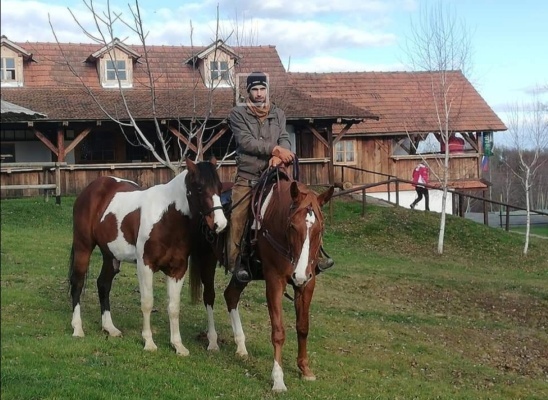 Jahanje na ranču svobode Uroš Potočnik s. p. Nuskova 33, 9262 Rogašovci
M: 041 975 067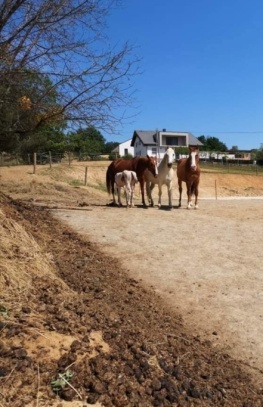 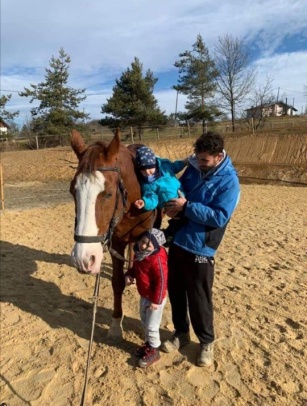 Jahanje v maneži z nadzorom:
30 min jahanja (10€)60 min jahanja (20€)
Izvaja se ob vikendih. Po dogovoru tudi med tednom. 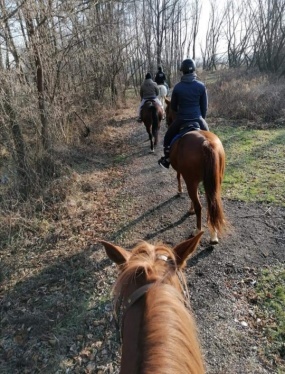 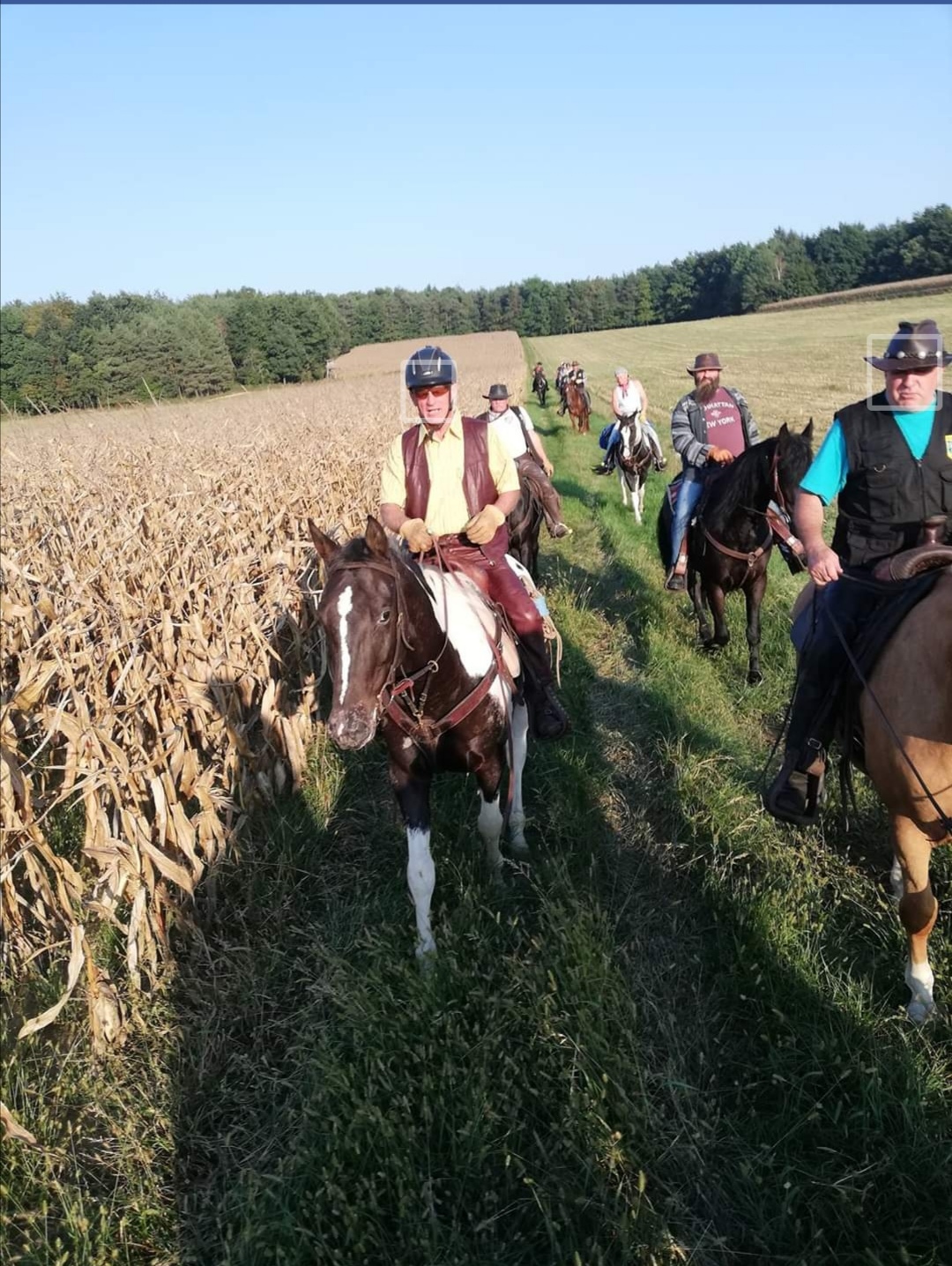 Terensko jahanje z vodstvom in z našimi konji:1 ura jahanja (30€)2 uri jahanja (45€)3 ure jahanja (60€)celi dan (100€)Izvaja se ob vikendih. 
Po dogovoru tudi med tednom. 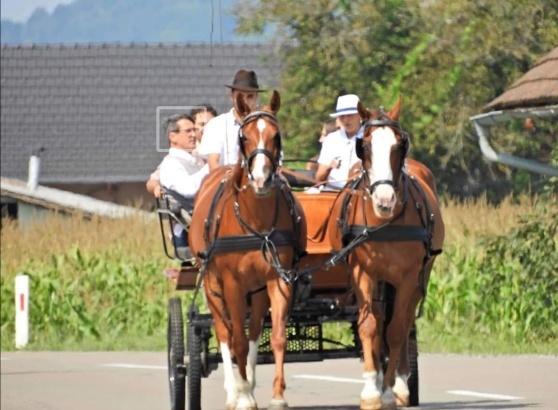 Vožnje z kočijo:
vožnje ob raznih priložnostih, ura ( 90€)vožnje porok (cena je odvisna od želje strank)Izvaja se ob vikendih. Po dogovoru tudi med tednom. 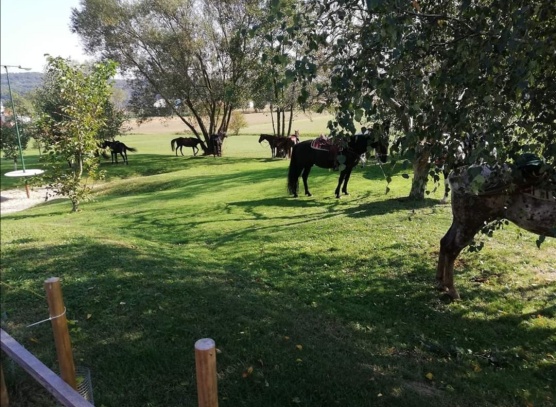 Nastanitev konj in vodeno terensko jahanje po Goričkem:nastanitev konja v boksu na dan (30€)na privezu (20 €) naše vodenje po terenu na dan (100€)Glede števila konj, ki jih lahko nastanimo se predhodno dogovorimo. Izvaja se ob vikendih. Po dogovoru tudi med tednom. 